КАРТА ДИСТАНЦИОННОГО ЗАНЯТИЯДата: 22 апреля 2020Класс: 1 Предмет: русский языкУчитель: Серебрякова Е.Ю.Адрес обратной связи: zene44ka1@rambler.ruИнструкция для учащегося Работаем с учебником «Русский язык», тетрадью в тонкую линейку (заводим новую)План-конспект учебного занятия:Тема: Из старинных учебников.Цель: познакомить детей с учебниками, по которым учились прабабушки и прадедушки; развивать мышление школьников на основе первоначальных представлений о словах как грамматических разрядах, определяемых с помощью вопросов кто? что? какой? что делает?; обогащать и уточнять словарный запас детей.Содержание:Актуализация знаний: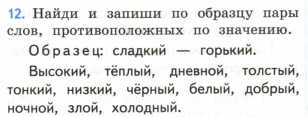 Ответьте устно на вопрос: Как называются такие слова? (слова, противоположные по смыслу, антонимы) Для чего они существуют в русском языке?Основная часть:Прочитайте интересный рассказ.Говорит брат сестре: «Не тронь моего волчка!» Отвечает сестра брату: «А ты не тронь моих кукол!»Дети расселись по разным углам, но скоро им обоим стало скучно.	Отчего детям стало скучно?Этот рассказ написан как будто для нас. Но его автор, К.Д. Ушинский, жил почти 200 лет назад и написал его для учебника «Родное Слово».-Откроем учебник на стр. 42. Прочитаем слова Умного Совенка.Работа по учебнику с. 42. Упр.74-Прочитайте группы слов, дополните их из раздела «Слова для выбора».-На какой вопрос отвечают слова каждой группы? Кто? или Что?- Запишите любую группу слов. Выполните устно упр. 75 на стр. 43. Используйте слова для выбора. Писать в тетрадь не надо!2.4 Задание: Упражнение № 76 стр. 43 Выполнить все по заданию.